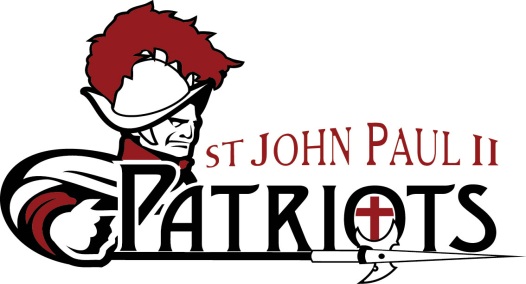 ATTENTION: High School Basketball CoachesST. JOHN PAUL II HIGH SCHOOLInvites you to our:Senior Boys Basketball Tournament January 13th and 14th 2017The cost of the tournament is: $350.00 per teamYou are guaranteed three games in this modified Oregon Draw Format.Please indicate your interest in attending and return this sheet to:Sarah Balla at St. John Paul II High School, Fort SaskatchewanFax Number: 780-998-7345 Email: sarahb@eics.ab.caSchool Name: _________________________________Contact Person: ____________________Email: _____________________Fax #: __________________Thank-you!